Personal Injury History Form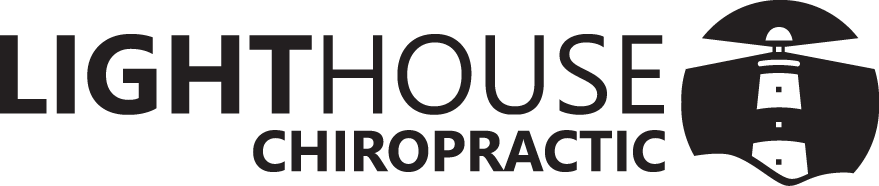 Name:  Date: Date and Time of accident:    Location of accident:  Did police come to the scene?  	Yes  No  Is there a police report?  		 Yes NoDid you go to the hospital?  	 Yes NoIf yes…what is the name of hospital: 	Any x-rays, scans, MRI’s or other tests? 	How did they treat you? 	How long did you stay?  Please describe, to the best of your knowledge, what happened during this accident:What bruises, cuts, scrapes did you receive? Did you lose consciousness (black out) after impact?  			 Yes	 NoDid you experience a flash of light or ‘explosion’ in your head?	 Yes	 NoDid you suffer any of the following symptoms from the accident? Confused	 Disoriented Light headed Dizzy Nauseated Blurred vision	Ringing/ buzzing ears	Changes is bowel or bladder functionDo you still have any of these symptoms?  No Yes Are you currently suffering from any of the following? Restlessness Irritable Sleeplessness Forgetfulness Difficult Concentrating Difficult with Memory Reduced Tolerance to HeatReduced Tolerance to Alcohol  HeadacheAny other symptoms? Anyone else involved? Do you have an Accident Injury Insurance Policy? No YesInsurance Co:  Policy #: Local Agent:  Phone #: 